Буквицы «Аз», «Веди»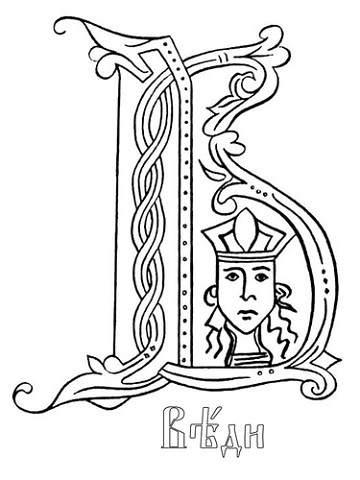 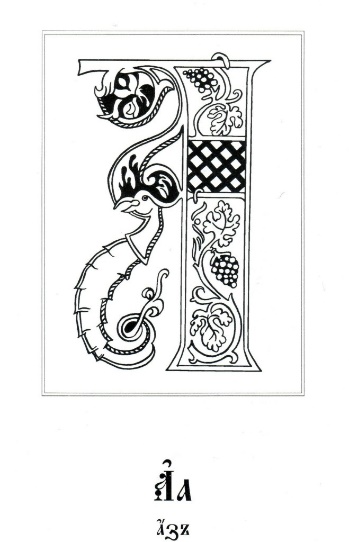 